Catéchèse Zachée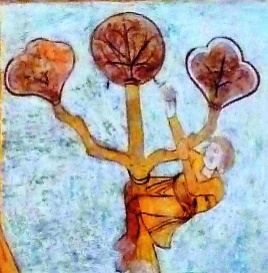 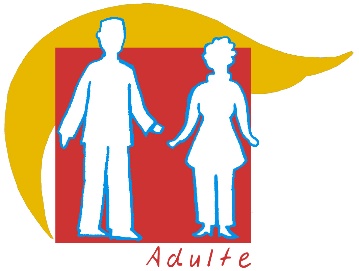 Animateur adultesVisée théologique : découvrir que nous sommes comme Zachée, des fils d'Abraham. Par cette filiation, nous sommes héritiers du peuple de la première alliance, appelés à « quitter notre pays » pour réaliser pleinement notre humanité à la suite du Christ.Objectifs :- Favoriser une démarche de recherche et de réflexion à partir du texte de Zachée et de la fresque de Saint Savin. - Partir des questions des personnes, aider à les approfondir. - Proposer des rapprochements bibliques, donner des repères pour cheminer vers du sens. - Passer d'un sens anecdotique à un sens spirituel. Méthodologie : La fiche propose de suivre le texte verset après verset. Il est possible de travailler seulement certaines questions, suivant l'intérêt du groupe. L’important est d’être à l’écoute des personnes et d’accompagner leur démarche. Si le groupe est important, vous pouvez faire plusieurs groupes afin que chacun puisse s’exprimer, demander de rechercher les questions puis donner les références de textes rapprochements à lire et mener une remontée de groupes. Par le biais de son « rapporteur », chaque groupe ensuite exprime ce qu’il a découvert.L’animateur veille à ce que tout soit bien redit au grand groupe, à faire exprimer les questions et à ce que les questions s’approfondissent. Il permet la discussion et favorise les interventions de tous.Il fait avancer la réflexion en citant les références des textes bibliques et d’auteurs pour faire avancer la prise de parole des participants.Documents : lien en fin de fichierDiaporama - Lecture d’images Saint Savin – Vidéos - Méditations dans Onglets rougesConseil : Ouvrir ce lien une seule fois, vous trouverez toutes les annexes signalées par une flèche bleue.IntroductionPrésenter les visées et le déroulement de la rencontre (voir ci-dessus)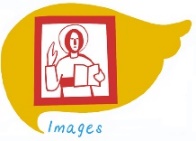 Le temps de la lecture d’imagesDiaporama et lecture d’images Saint Savin Proposer une première lecture de l’image rapide. En partant de la gauche : Jésus (reconnu grâce à l'auréole crucifère) : regard et main vers un personnage. 
Un arbre à trois branches, avec un petit homme. La fresque est celle d'Abraham. L'auteur n'a pas hésité à représenter Dieu par Jésus. Il fait ainsi une lecture chrétienne de l'Ancien Testament. Mais qui est ce petit homme grimpé sur un arbre ? Laisser la question ouverte. 	Si un participant évoque Zachée, poursuivre le questionnement : Est-ce possible ? Pourquoi mettre Zachée dans la fresque d'Abraham ? Y aurait-il un rapport entre Abraham et Zachée ? Nous allons essayer de répondre à cette question en travaillant le récit de Zachée.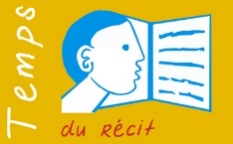 Le temps du récitContexte d’écriture Luc 19 ZachéeTraductions littérales Luc 19 J Radermakers et Chouraqui Présenter le contexte d’écriture de Luc 19. Il ne s’agit pas de tout dire puisque l’image symbolique de Jéricho sera travaillée par la suite, et le sens sera à rechercher avec le groupe.  Lire ou mieux raconter puis lire Luc 19,1-10 Zachée. Les participants ont leur bible avec des traductions différentes : comparer, se demander quel sens cela ouvre.  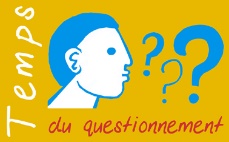 Le temps du premier questionnementDemander aux participants leurs réactions : qu'est-ce qui vous a touché dans la lecture ? Qu'est-ce qui est surprenant ? Quelles questions surviennent ? A quoi cela fait penser ? Tableau Infobulles Zachée Adultes L’animateur se réfère au tableau infobulles qui reprend les pages questions, rapprochements, sens sur la page Zachée bienvenue. Il aura ainsi un temps d’avance pour mieux accueillir les questions que les participants peuvent se poser. 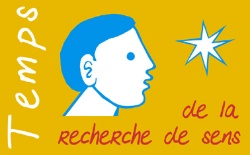 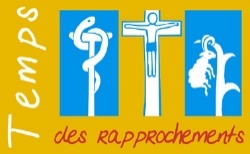 Le temps des rapprochementset de la recherche de sens2 possibilités : Avec un ordinateur pour 2 ou 3 personnes et une connexion internetDécouverte de la page Zachée bienvenue 20 mn sur laquelle se trouve le texte de Luc 19,1-10. Les personnes, par 2 ou 3, lisent quelques-unes des questions qui s’ouvrent dans les bulles, en sélectionnent une, puis naviguent dans l’onglet rapprochements, puis dans l’onglet sens, suivant leur intérêt. Il n'est pas nécessaire de tout lire. Il est préférable d'approfondir une des indications. Il est possible de répartir les mots entre les participants. L'animateur passe de groupe en groupe pour écouter, reformuler, aider à avancer. Mise en commun des découvertes 30 mn Exprimer ce qui a surpris, les découvertes de sens. L’important est d’aller vers un sens personnel.Il est possible de faire un va et vient en plusieurs fois entre le travail sur ordinateur et des mises en commun.  Le texte verset par verset Tableau infobulles Zachée Adultes Pour l’animateur Cartes indice Zachée Adultes Pour les participantsL’animateur distribue les cartes indice Zachée, découpées et pliées.  Chaque carte comporte 4 colonnes : le texte du verset écrit en rouge – questions et repères encadrés de rouge– rapprochements encadrés en vert– pistes des sens encadrées en jaune. 10 cartes indice (5mn en moyenne par carte). Il invite les participants à prendre un temps personnel pour que chacun lise sa carte, puis il invite à lire chaque carte et colonne l’une après l’autre. Il reformule ce qui est dit, invite à se questionner, à chercher du sens, donne des indices, des informations, des citations d’autres textes pour permettre d’aller plus loin. Les indications de sens possibles ne sont pas à donner telles quelles ; elles sont là pour aider l’animateur à faire avancer les participants. Chacun s’exprime là où il en est de sa recherche. Il peut insérer le visionnement de la vidéo Jéricho et d’autres repères en fonction des questions des participants.Pour un très grand groupeDistribuer une ou deux cartes indice à chaque sous-groupe de 2 à 4 personnes sans animateur.Puis organiser une mise en commun. Vers le sensProjeter à nouveau la fresque de saint Savin.Se questionner : Ce petit personnage sur l’arbre peut-il être Zachée ? Pourquoi ? Que peut évoquer l’arbre ?  La croix …Repérer la diagonale qui part des yeux de Jésus, passer par Abraham vers l’arbre de Zachée. Par-delà Abraham, le regard de Jésus voit déjà Zachée monter dans le sycomore. « Vraiment, celui-ci est Fils d'Abraham ».En quoi Zachée est-il un fils d’Abraham ? Que représente Zachée ? Chacun peut s’exprimer.L’animateur reformule en s’aidant de la synthèse finale.  Synthèse finale - Deux visages possibles pour ZachéeZachée est la figure du pécheur qui cherche Dieu. Il cherche à le voir en Jésus. Pourtant, c’est lui qui est vu par Jésus, vu comme un fruit sur l’arbre de la Torah, un fruit mûr à cueillir. Jésus veut demeurer en Zachée, le faire descendre et remonter, comme lui va monter vers sa passion et sa résurrection. En Zachée, il cherche le pécheur, l’humanité souffrante et perdue et lui apporte le Salut. Par sa rencontre décisive avec Jésus, Zachée, va changer de vie, et lui, voleur de réputation, va alors s’approcher des pauvres. Mais aussi, Zachée, dévoile alors un autre visage : Zachée l’honnête, celui qui vit déjà suivant la Loi d’amour. Sauvé par celui qui est Homme et Dieu, Zachée est entré dans le Salut : véritable fils d’Abraham, croyant en une espérance et en un avenir.  Zachée est ce fruit mûr qu’il faut cueillir, ce fruit d’une loi d’amour. Comme Zachée, Jésus montera lui-même sur l’arbre de la croix, pour un salut offert au monde. Jésus est lui-même ce fruit de l’arbre de vie qui sauve. 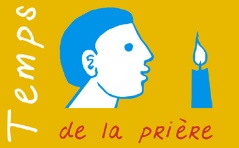 Le temps de la méditation et de la prièreMéditation avec ZachéeProposer un temps de prière. Changer de disposition si possible. Afficher les images. Mettre en valeur la Bible. Allumer une bougie.Inviter à contempler à nouveau la fresque de Saint Savin. Relire Luc 19,1-10. Lecture de la méditation avec Zachée Temps de silence. Inviter chacun à exprimer ce qu’il retient, une phrase du texte, une idée, une prière. Chant Bibliographie : 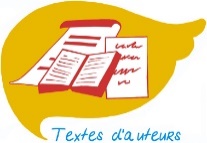 L’art de raconter Jean-Noël Aletti Seuil 1989 p 17 à 38. Analyse narrative. L’Evangile selon Saint Luc 15,1-19,27 François Bovon Labor et Fides 2001 p 232 à 246.          Analyse exégétique. Documents : sur page Zachée Adultes Repères Diaporama - Lecture d’images Saint Savin – Vidéos - Méditations dans Onglets rougesConseil : Ouvrir ce lien une seule fois, vous trouverez toutes les annexes signalées par une flèche bleue.